Jahresplan zum Kursbuch Religion Elementar 3
Sekundarstufe 1 / Baden-Württemberg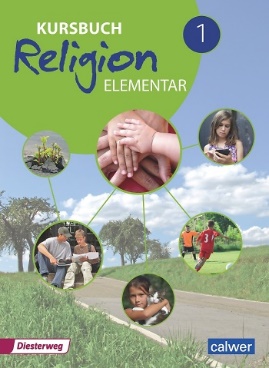 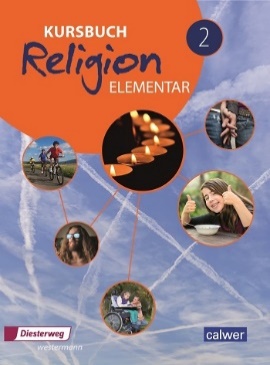 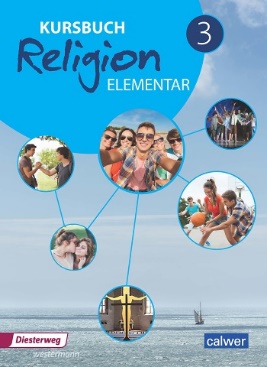 https://www.calwer.com/kursbuch-religion-elementar-haupt-real-und-gemeinschaftsschule-.316536.94.htmJahresplan Ev. Religion Kl. 9Jahresplan Ev. Religion Kl. 10ZeitThemen im Kursbuch Religion Elementar 3Hinweise zu Bildungsplan-KompetenzenSept./Okt. ca. 8 Std.Die Bibel – Entstehung, Bedeutung, Spuren S. 168ff 3.2.3 (1) Bedeutung der (Luther)Bibel für ev.3.2.3 (4) Bedeutung bibl. Texte für heuteHerbstferienHerbstferienHerbstferienNov./Dez.ca. 6 Std.Christliche Vorbilder – Menschen in der Nachfolge S. 128-1393.2.5 (4) Beispiele der Nachfolge Jesu Christi3.2.6 (1) Beispiele kirchlicher Arbeit3.2.6 (2) exemplarische KirchengeschichteWeihnachtsferienWeihnachtsferienWeihnachtsferienJan./Febr.ca. 6 Std.Gott – Glauben und ZweifelnS. 104-1153.2.4 (2) christliches Gottesverständnis 3.2.4 (3) Vorstellungen von Gott[3.3.4 (1) Fragen zur Existenz Gottes]FaschingsferienFaschingsferienFaschingsferienMärzca. 8 Std.Gewalt – Kreuzwege und Auferstehung  S. 90f und 70f3.2.3 (3) Aspekte der Hoffnung3.2.3 (4) Bedeutung bibl. Texte für heuteOsterferienOsterferienOsterferienApril/Maica. 8 Std. Sterben, Tod … und was dann?S. 48-65 (vgl. S. 122f)3.2.1 (4) Umgang mit Sterben und Tod3.2.3 (3) Aspekte der Hoffnung(3.2.1 (3) Gewissensentscheidungen)PfingstferienPfingstferienPfingstferienJuni/Julica. 8 Std.Religiöse Gruppen – Alles Sekte oder was?S. 156-1673.2.7 (2) Lebensfeindliches und -förderliches[3.3.7 (1) religiöse Gruppen]SommerferienSommerferienSommerferienZeitThemen im Kursbuch Religion Elementar 3KompetenzenSept./Okt. 6-8 Std.Religion – Was ist das?S. 6ff (vgl. 18f; 156f; 104-111)3.3.6 (2) Verhältnis ev. Kirchen zum Staat3.3.4 (1) Fragen zur Existenz Gottes3.3.7 (1) religiöse GruppenHerbstferienHerbstferienHerbstferienNov./Dez. 6-8 Std.Die Bergpredigt – Jesu MasterplanS. 78-89 (vgl. S. 128f)3.3.1 (1) Konsequenzen der bibl. Sichtweise3.3.2 (1) Charakter der BergpredigtWeihnachtsferienWeihnachtsferienWeihnachtsferienJan./Febr. ca. 8 Std.Kirche – Zwischen Gott und der Welt S. 144-155 (vgl. S. 128; 132f)3.3.4 (1) Fragen zur Existenz Gottes3.3.6 (1) Haltung von Christen zum Staat3.3.6 (2) Verhältnis ev. Kirchen zum StaatFaschingsferienFaschingsferienFaschingsferienMärzca. 6 Std.Jesus Christus – Mensch und Gottessohn S. 66ff3.3.3 (1) Rezeption biblischer Texte in Medien3.3.5 (1) Aussagen über JesusOsterferienOsterferienOsterferienApril/Mai ca. 8 Std.Liebe – Beziehung kann man lernenS. 32-473.3.1 (1) Ausprägungen von LiebePfingstferienPfingstferienPfingstferienJuni/Juli ca. 8 Std.Der Mensch – So kann Leben gelingen S. 18ff 3.3.1 (1) Konsequenzen der bibl. Sichtweise3.3.4 (1) Fragen zur Existenz GottesSommerferienSommerferienSommerferien